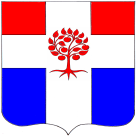 СОВЕТ ДЕПУТАТОВМУНИЦИПАЛЬНОГО ОБРАЗОВАНИЯПЛОДОВСКОЕ СЕЛЬСКОЕ ПОСЕЛЕНИЕмуниципального образования Приозерский муниципальный районЛенинградской областиР Е Ш Е Н И Еот  19 сентября  2018  года                          №  175 В соответствии с Федеральным законом от 06 октября 2003г. № 131-ФЗ «Об общих принципах организации местного самоуправления в Российской Федерации», законом Ленинградской области от 14 декабря 2012 года № 95-оз «О содействии развитию на части территории муниципальных образований Ленинградской области и иных форм местного самоуправления», Уставом муниципального образования Плодовское сельское поселение, решением Совета депутатов муниципального образования Плодовское сельское поселение муниципального образования Приозерский муниципальный район Ленинградской области от 17 мая 2013 года № 139 «Об утверждении Положения «Об организации деятельности  старост, Общественных советов на территории муниципального образования Плодовское сельское  поселение муниципального образования Приозерский муниципальный район Ленинградской области»», на основании обращения инициативной группы жителей посёлка Мельничные Ручьи, протокола собрания жителей пос. Мельничные Ручьи от 14.09.2018г.,  Совет депутатов РЕШИЛ:Утвердить границы частей территорий, на которых будут осуществлять свою деятельность  Общественные советы, старосты, в муниципальном образовании Плодовское сельское поселение, в соответствии с Приложениями 1, 2, 3, 4, 5, 6, 7, 8, 9.Решения Совета депутатов муниципального образования Плодовское сельское поселение от 05.09.2013г. № 146 «Об утверждении границ территории, на которых будут осуществлять свою деятельность Общественные советы, старосты в муниципальном образовании Плодовское сельское поселение муниципального образования Приозерский муниципальный район Ленинградской области», от 28.12.2016г. № 98  «Об утверждении границ территории, на которых будут осуществлять свою деятельность Общественные советы, старосты в муниципальном образовании Плодовское сельское поселение муниципального образования Приозерский муниципальный район Ленинградской области» считать утратившими силу.Опубликовать настоящее решение в средствах массовой информации  и разместить на официальном  сайте  муниципального образования Плодовское сельское поселение в сети Интернет.Решение вступает в силу с момента официального опубликования.Контроль за исполнением настоящего решения оставляю за собой. Глава муниципального образования                                                             А. Н. Ефремов                                                                                                            Приложение  № 1                                                                           к  решению Совета депутатов                                                                           МО Плодовское сельское поселение                                                                                                                                                  от  19 сентября 2018г. № 175 Границы частей территорий, на которых будут осуществлять свою деятельность  Общественные советы, старосты, в муниципальном образовании Плодовское сельское поселение                                                                                    Приложение  № 2                                                                           к  решению Совета депутатов                                                                           МО Плодовское сельское поселение                                                                                                                                                   от 19 сентября 2018г. № 175Граница территории пос. Соловьевка, пос. Цветково, пос. Мельничные ручьи, на которой будет осуществлять свою деятельность Общественный советПриложение  № 3к  решению Совета депутатовМО Плодовское сельское поселениеот 19 сентября 2018 г. № 175 Граница территории пос. Солнечное, пос. Уральское, на которой будет осуществлять свою деятельность Общественный совет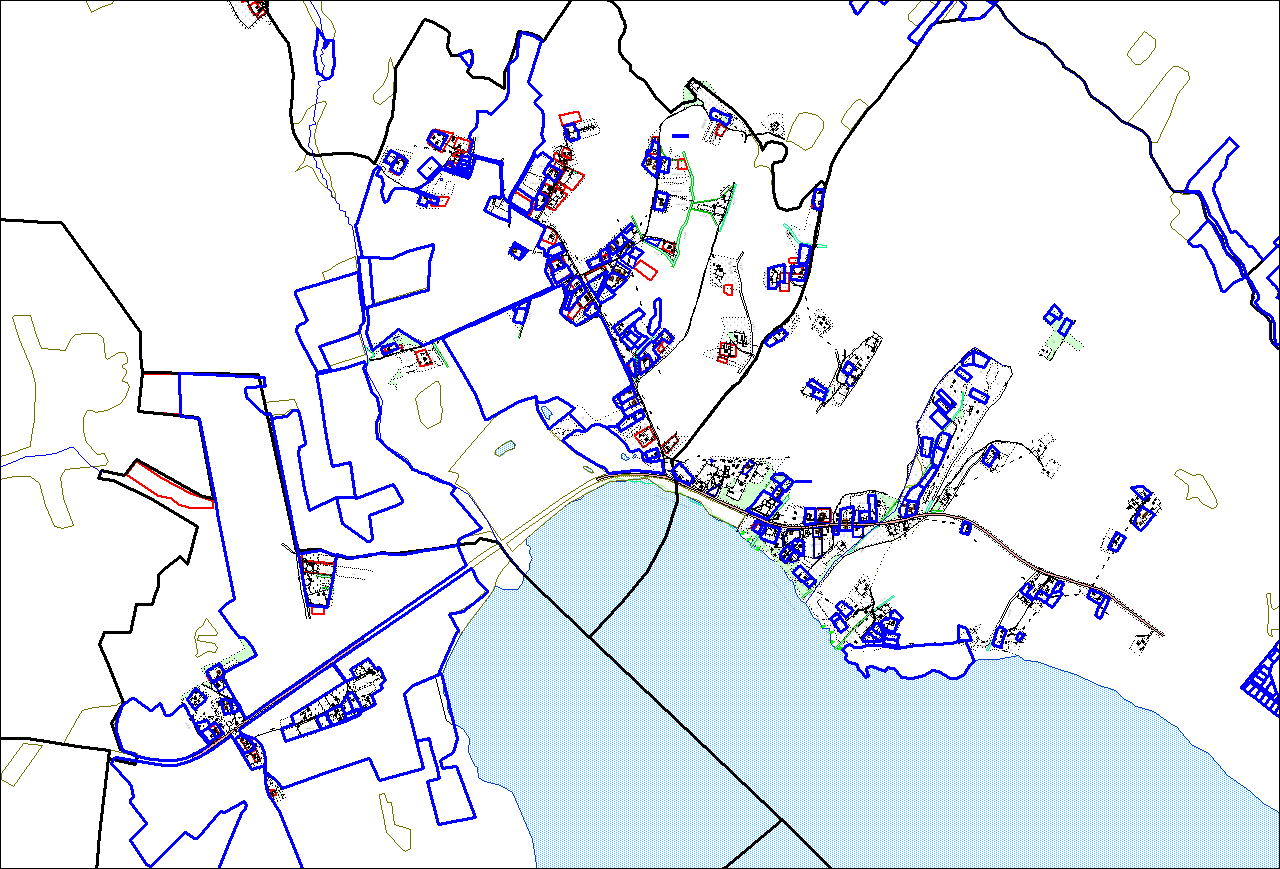 Приложение  № 4к  решению Совета депутатовМО Плодовское сельское поселениеот 19 сентября 2018 г. № 175 Граница территории пос. Тракторное, пос. Малая Горка, на которой будет осуществлять свою деятельность Общественный совет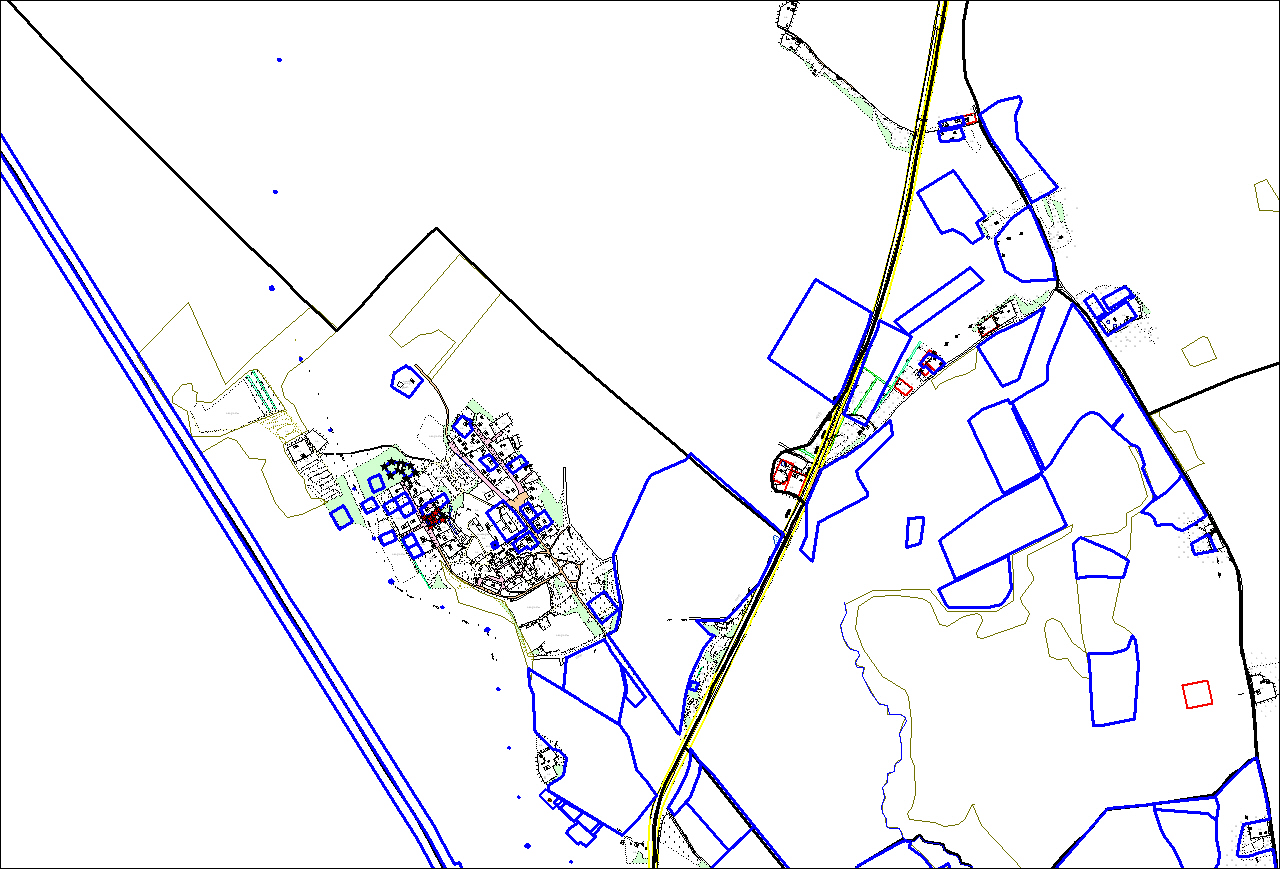 Приложение  № 5к  решению Совета депутатовМО Плодовское сельское поселениеот 19 сентября 2018 г. № 175 Граница территории пос. Кутузовское, на которой будет осуществлять свою деятельность староста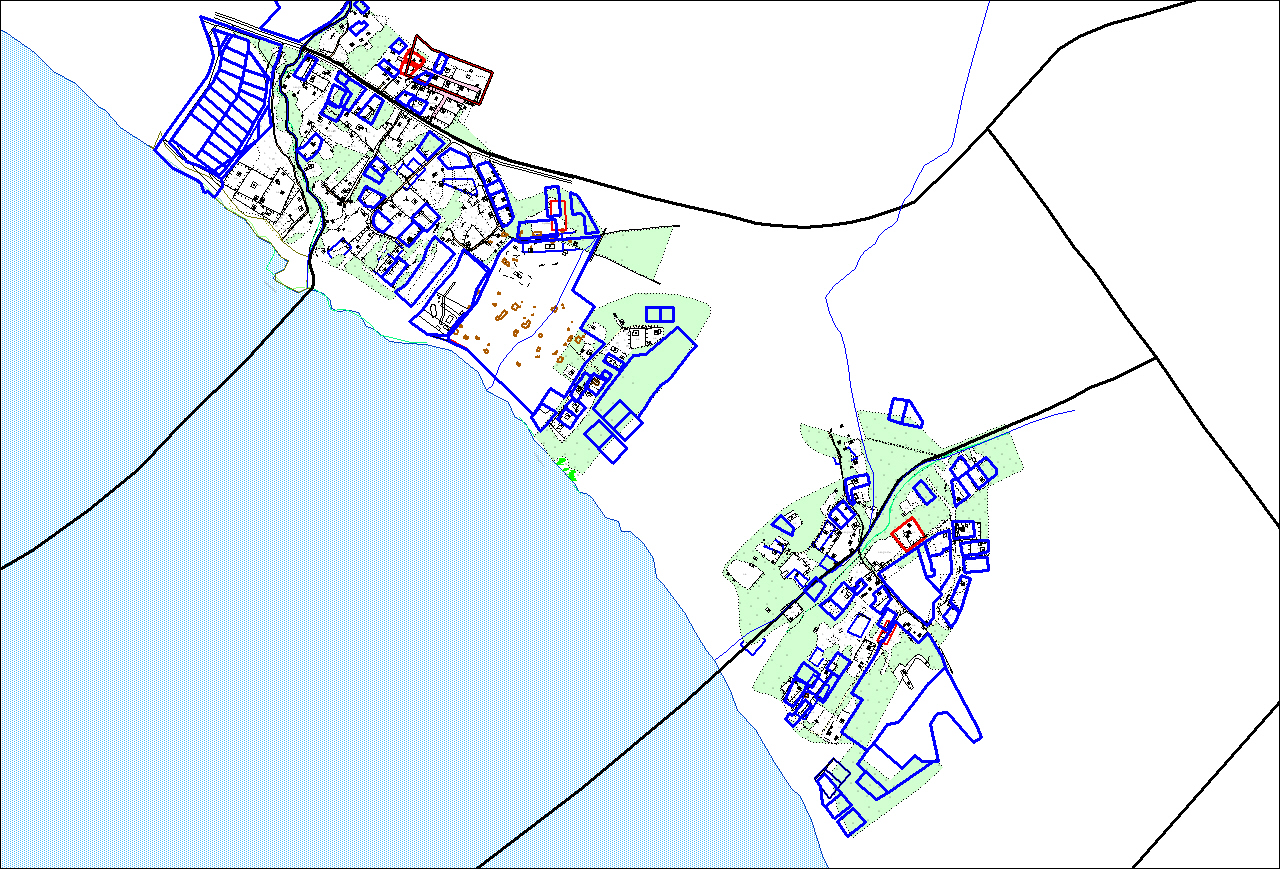 Приложение  № 6к  решению Совета депутатовМО Плодовское сельское поселениеот 19 сентября 2018 г. № 175 Граница территории пос. ст. Отрадное, на которой будет осуществлять свою деятельность староста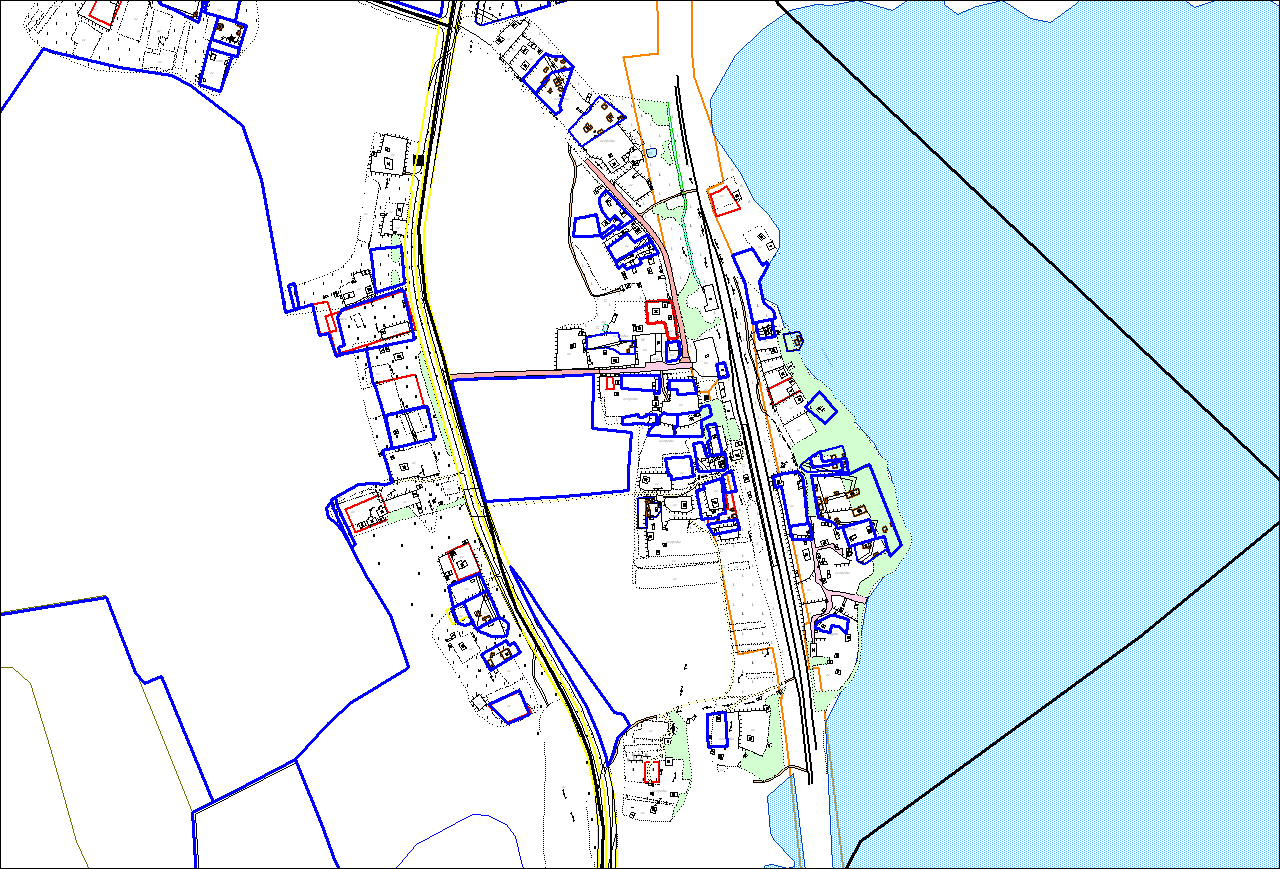 Приложение  № 7к  решению Совета депутатовМО Плодовское сельское поселениеот 19 сентября 2018 г. № 175 Граница территории пос. Веснино, на которой будет осуществлять свою деятельность староста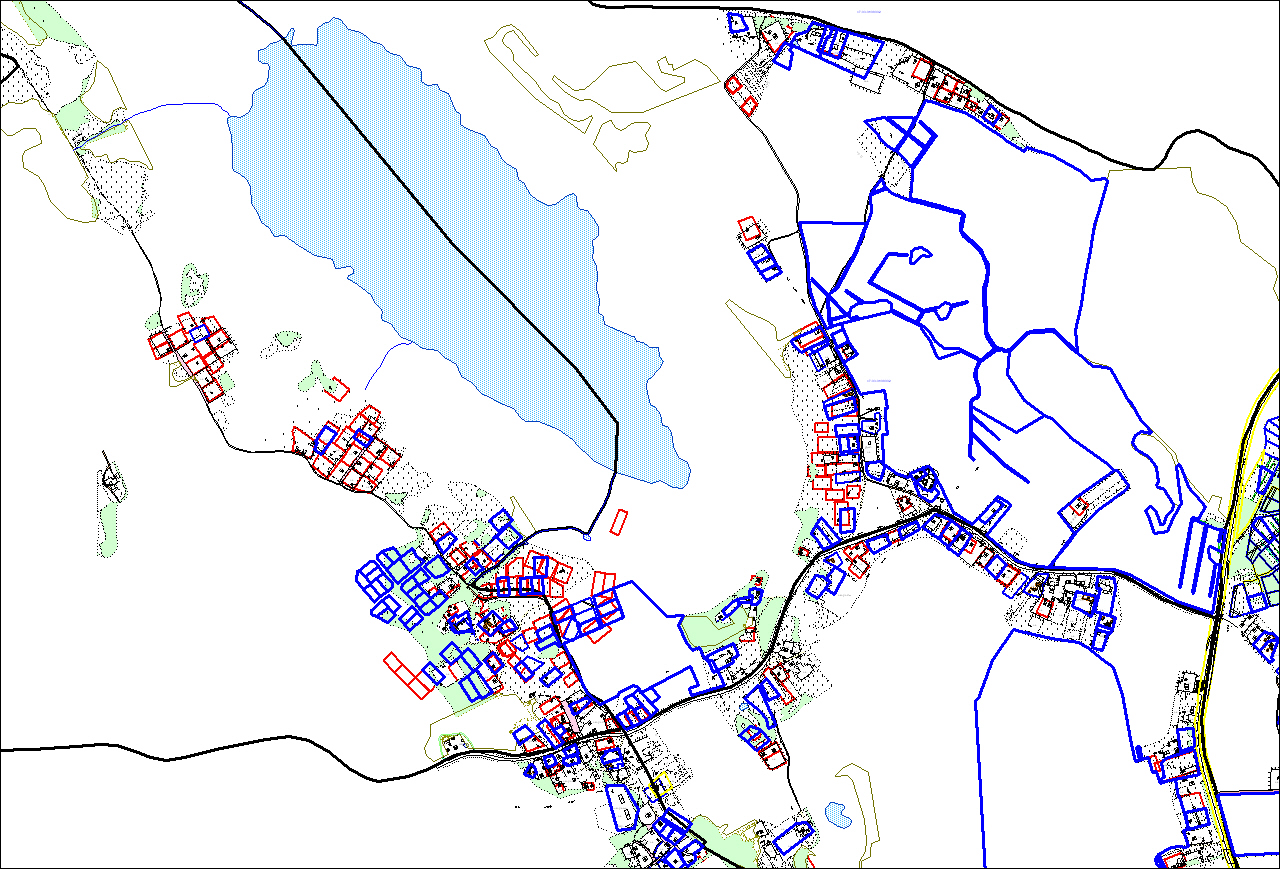 Приложение  № 8к  решению Совета депутатовМО Плодовское сельское поселениеот 19 сентября 2018 г. № 175 Граница территории пос. Красное, на которой будет осуществлять свою деятельность староста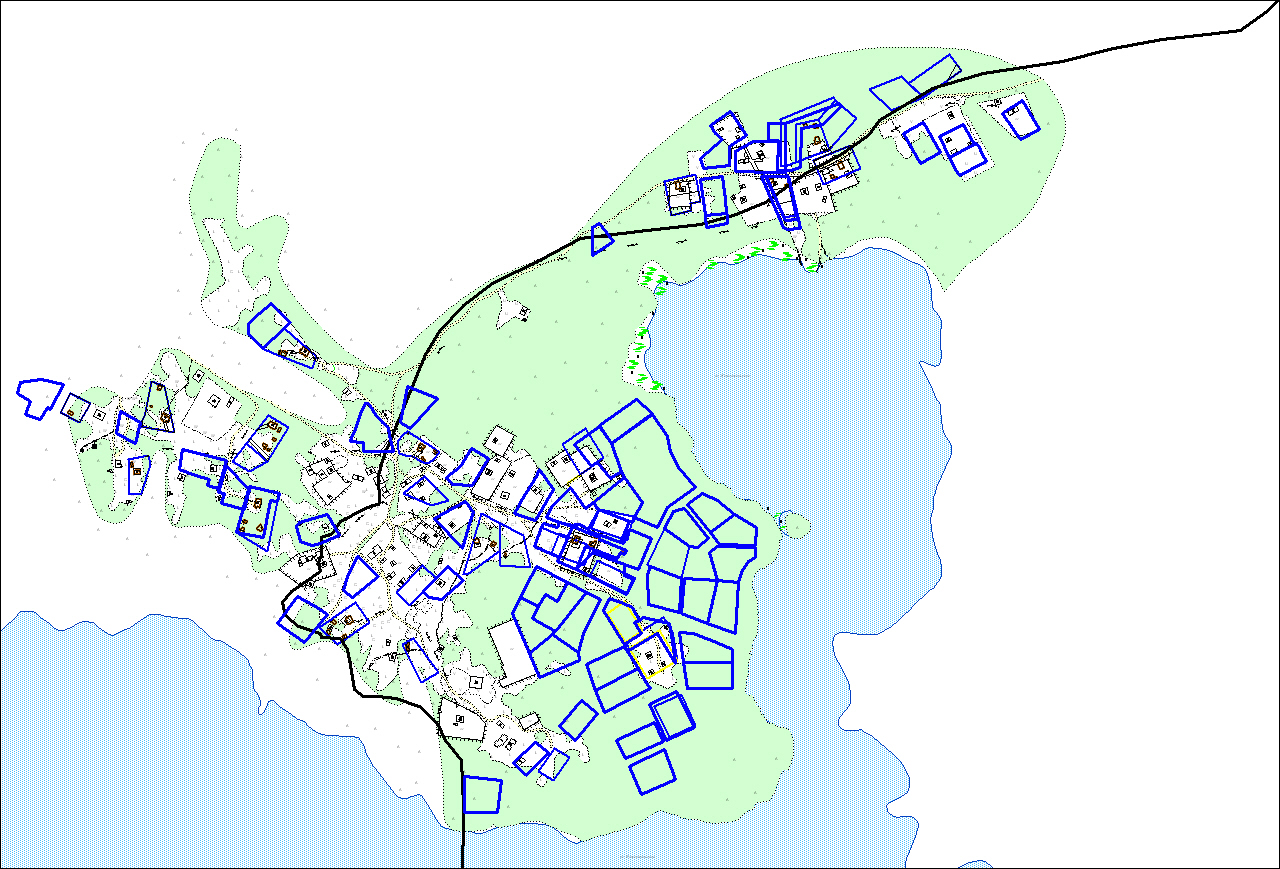 Приложение 9к решению Совета депутатовМО Плодовское сельское поселениеот 19 сентября 2018г. № 175Граница территории пос. Мельничные Ручьи,на которой будет осуществлять свою деятельность старостаОб утверждении границ территорий,  на которых будут  осуществлять свою деятельность Общественные советы, старосты, в муниципальном образовании Плодовское сельское поселение №Наименование населенных пунктовФорма местного самоуправления1Пос. Цветково, пос. СоловьевкаОбщественный совет2Пос. Солнечное, пос. УральскоеОбщественный совет3Пос. Тракторное, пос. Малая ГоркаОбщественный совет4Пос. КутузовскоеСтароста 5Пос. ст. ОтрадноеСтароста6Пос. ВесниноСтароста7Пос. КрасноеСтароста8Пос. Мельничные РучьиСтароста 